SUNDAY 28th APRIL 2019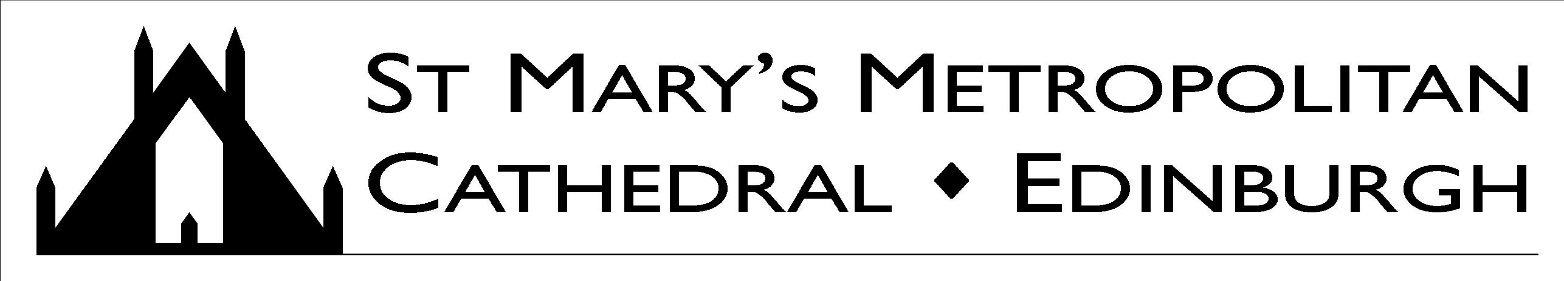 SECOND SUNDAY OF EASTER (DIVINE MERCY SUNDAY) – YEAR CA very warm welcome to Mass today, especially to those visiting the Cathedral.Marriage & Baptisms: Couples should contact the parish office at Cathedral House at least six months prior to their proposed wedding. For baptisms also contact the parish office. Welcome to Rafael Bhatti and Xander Shileds who will be baptised here in the Cathedral later today!Collection for Sunday 21st April: £4,821.06; Thank you!Divine Mercy Devotions – Today at 3pmThere will be a celebration of the Feast of the Divine Mercy today in the Cathedral at 3-5.30pm. The celebration will be led by the Cathedral’s Divine Mercy Group and will include Adoration of the Blessed Sacrament, Confessions and Divine Mercy devotions. All are welcome!We are looking for a new Cathedral Complex ManagerWould you or someone you know like to help us care for our beautiful Cathedral? St Mary's Cathedral is currently looking for an experienced and self-motivated Complex Manager to manage the operational running of the Cathedral Complex. The role holder will have experience of facilities management and have a flexible and hands on approach to working in this unique environment. This is a 12 month fixed term contract of 21 hours per week that can be worked flexibly by agreement. The salary is £15,600 (pro rata, £26,000 FTE). To apply, please submit your CV and a covering letter outlining your relevant experience for the role to recruitment@staned.org.uk by 3rd May 2019.Lunch Concert with Barbara DicksonThe Cathedral Fundraising Group will be hosting a lunch concert at the New Club on Monday the 30th September at 12.30pm. Besides a spectacular three course lunch, there will also be a performance by Barbara Dickson and an opportunity to talk to Barbara afterwards. For more information, please see Valerie Ball or Oliver Cookson, or contact the Parish Office. There is only a limited amount of tickets (£45/person) available, so first come, first served! Scone Palace Trip – Some Places Still Available!Due to the high demand for tickets, we have managed to get some more places for our parish trip to Scone Palace on Saturday the 11th of May. If you would like a ticket (priced at £20 for adults and only £5 for children – including lunch!), please contact the Parish Office at cathedralhouse@stmaryscathedral.co.uk. Faith Summertime Youth CampForms are now available for the annual Summer Camp at Ampleforth Abbey from 16-19 July for our 9 to 15 year olds. It promises to be a great few days of fun as well as learning more about the faith. The price of £165 includes transport to Ampleforth, full board, all activities and entrance to Flamingo Land Theme Park. Speak to Fr Jamie for more details.Visitation of the HouseboundWe are trying to compile a comprehensive list of all the sick and housebound in the Parish in order to ensure that they are visited on a regular basis. If you know of, or are currently visiting, any Catholic in the parish who is housebound can you please ensure that we have the name and address of that person. Also, if you know of any Catholic in the parish who is sick and housebound and who does not receive regular visitations from the parish can you please (with their permission) let us know their contact details. The idea will be to set up regular monthly vitiations by the clergy to all those who are housebound in the parish. Thank you for your help with this.Interested in helping fellow parishioners attend Mass? The St Vincent de Paul Society is looking for volunteers to take housebound or disabled parishioners to Mass. You would be part of a rota with Cathedral conference members and other volunteers. Please contact Nicola on 07943 691517 if interested or email ssvpedinburgh@gmail.com. You don’t have to join the SSVP conference to do this, but you are very welcome if you wish!Mass for Married Couples – on Wednesday in the Cathedral  Are you married? Archbishop Leo Cushley cordially invites you and your spouse to join him on 1 May 2019, the Feast of St Joseph the Worker, to celebrate the gift of marriage in the Cathedral at 7.30pm. The Archbishop will offer Mass during which he will impart his blessing upon those married couples present. A celebratory reception will follow in the Café. All who wish to celebrate the gift of marriage are very welcome, especially couples celebrating significant anniversaries this year. 40 Hours on 10th, 11th, 12th of JuneOnce again this June the Cathedral will celebrate the traditional ‘Forty Hours’ devotion, an extended period of continuous Eucharistic adoration. The Blessed Sacrament will be exposed all day, concluding with a preached Holy Hour and solemn Benediction. We will need at least two people to commit to be present in the Church each hour, so that the Blessed Sacrament is not left unattended. Look out for the sign-up sheets at the back of the Church and please be generous with your time, knowing that the Lord will never be outdone in generosity. Christian Aid’s Book Sale 11-16 May The annual charity book sale is one in the largest in the world and is held in George Street Church in May. For information www.standrewsandstgeorgeswest.org.uk St Margaret Pilgrimage – Sunday 2nd June Pilgrims are invited to visit sites in Dunfermline associated with St. Margaret. Procession begins at 1.45pm. For more information: www.stmargaretsdunfermline.co.uk.Thinking of doing the “Camino” to Santiago de Compostela?  Check out the revival of ancient pilgrimage trails to St Andrews and help make a new “Camino” in Scotland. http://www.thewayofstandrews.com/_______________________________________________________________________________________________________________________________Please remember in your prayers the following people and those who care for them: 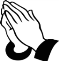 Vittoria Alongi, Gloria Crolla, Mary Foster, Danny Gallagher, Joseph Gilhooley, Thomas Kerr, Rose Maughan, Patsy McArthur, William McNair, James McManus, Janette Myles, Mary and Hugh Nicholson, Theresa Nihill, James Robertson, Pat Robson, Bridget Sweeney, Mary Turnbull, Francesca Maccagnano, Margaret Brennan, Kevin Riley and Colette Loir. Fr Patrick, Fr Jamie, Sr. Mary Simone and Deacon Peter Parish Office (9:00am-3:00pm): Cathedral House, 61 York Place, Edinburgh, EH1 3JD, Tel: 0131 556 1798 Email: cathedralhouse@stmaryscathedral.co.uk@edinburghcathedral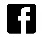 Parish Council: ppccathedral@stmaryscathedral.co.ukFinance (Caroline Reid) Tel: 0131 523 0101 Director of Music (Michael Ferguson):  DirectorOfMusic@stmaryscathedral.co.ukHospital Chaplains: Western General: 07970 537432; Royal Infirmary: 0131 536 1000 & ask for priest on callNewsletter available online: www.stmaryscathedral.co.uk   Produced & printed by St Mary’s Cathedral.St Mary’s Cathedral is a parish of the Archdiocese of St Andrew & Edinburgh, a charity registered in Scotland, number SC008540DAYTIMEHOLY DAYMASS INTENTIONSunday 28th (Vigil)  6.00pm9.00am10.30amPolishThanksgivingFor the People of the Parish12noon5.45pm 7.30pm PolishMaria CheliClara GrudbergMonday 29th 8.00am12.45pmSt Catherine of SienaStuart Williams (RIP)Ann Patrizio (RIP)Tuesday 30th Wednesday 1st     Thursday 2nd   Friday 3rd  Saturday 4th 8.00am12.45pm8.00am12.45pm7.30pm8.00am12.45pm8.00am 12.45pm10.00am St Pius VSt Joseph the WorkerSt AthanasiusSts Philip & JamesJohn White (RIP)Caryle Hughes (RIP)Lopes-Grudberg FamilyMrs Esther SangsterSpecial IntentionMaura ScottDr F. Corona (RIP)Carlo de LucaHarrison FamilyColette LoirConfessions: Saturday 10.30am to 12 noon, 5.00pm to 5.45pmConfessions: Saturday 10.30am to 12 noon, 5.00pm to 5.45pmConfessions: Saturday 10.30am to 12 noon, 5.00pm to 5.45pmConfessions: Saturday 10.30am to 12 noon, 5.00pm to 5.45pmExposition of the Blessed Sacrament: Saturday 10.30am to 12.00pm.Exposition of the Blessed Sacrament: Saturday 10.30am to 12.00pm.Exposition of the Blessed Sacrament: Saturday 10.30am to 12.00pm.Exposition of the Blessed Sacrament: Saturday 10.30am to 12.00pm.